il/la sottoscritto/a…………………………………………………Insegnante presso…………………………………………Propone la seguente uscita a scopo didattico …………………………………….Nell’ambito del Progetto o attività sportive…………………………………………….Scuola che effettua l’uscita ………………………  classi interessate……………….Numero alunni partecipanti ……………….. di cui alunni L.104/’92………….O.S. ……..Destinazione:……………………………………………………………………………Data di svolgimento o periodo:…………………Eventuale spostamento dell’uscita in caso di maltempo in data: ……………………Orario di partenza ……..Orario di ritorno ………..Il Referente e i docenti accompagnatori 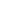 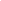 A cura della SEGRETERIA: DITTA: ………………….                                       COSTO: …………………..biglietti/ingressi: …………………….guide:………………………………..  altre spese……………………………  quota a carico dei singoli alunni………...Totale spese………………………….Il Dirigente Scolastico ________________________ALLEGATO ASCHEDA INFORMATIVA USCITA DIDATTICA FINALITÀ:  _______________________________________________________________________________________________________________________________________________________________________________________________OBIETTIVI: ____________________________________________________________________________________________________________________________________ __________________________________________________________________ DISCIPLINE INTERESSATE E RICADUTA SUL PROCESSO FORMATIVO:__________________________________________________________________ __________________________________________________________________ __________________________________________________________________L’insegnante deve  essere in possesso dell’impegno preventivo di partecipazione dei genitori;I versamenti dovranno avvenire tramite PagopaGli alunni dovranno essere muniti di cartellino d’identità;Ho preso visione del Regolamento_Vademecum Uscite Didattiche e ALLEGATO 2 (presente sul sito, sezione Regolamenti)Al termine deve essere consegnato l’allegato B “relazione finale” presente sul sito. ISTITUTO COMPRENSIVO 2 VICENZAISTITUTO COMPRENSIVO 2 VICENZA              VISITE GUIDATE/USCITE DIDATTICHE/ VIAGGI D’ISTRUZIONE A.S. _______________Si chiede il sollevatore per carrozzina:□ sì   □ noMezzo di trasporto:□  Pullman□  SVT di linea   □  SVT fuori lineaIl Referente…………………………..